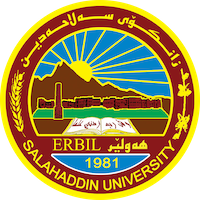 Academic Curriculum Vitae 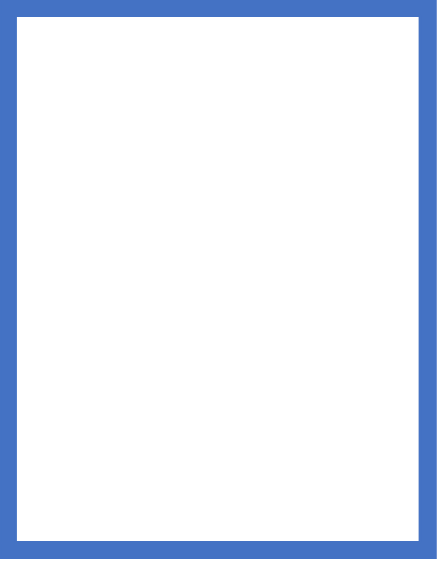 Personal Information:                                                   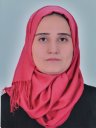 Full Name: Shireen Abdulkerim Amin	Academic Title: Assistant Prof.Email: (Shireen.amin@su.edu.krd)Mobile:07504667169Education:B.Sc./1999  Salahaddin University .M.Sc./2002    Shireen A.Amin.(2002).The effecy of phosphorus and cytokinin and their interaction on growth and development op Phaseolus vulgaris L.) Var. contender. University of Salahaddin-Hawler, Iraq.Ph.D./2007  Shireen A.Amin. (2007).Induction and stimulation of some phytochemicals from Hypericum perforatum L.in vitro (Ph.D. thesis). University of Al-Mustansirya, Iraq.Employment:Slahaddin University / Science College / Biology department during the year 2002 as assistant lecturer.Qualifications Teaching qualifications: Plant Physiology , Plant Anatomy, Plant Taxonomy, BotanyIT qualificationsMicrosoft, excel, Power PointTeaching experience:Plant anatomy and taxonomy second stage, fourth stage plant physiology. For under graduate student.For higher Diploma, plant anatomy and plant physiology.For Msc. Student BotanyState all teaching courses you delivered, stating undergraduate or post graduateCourses, trainings, lab supervision, etc.,Research and publicationsResponses of various Wheat (Triticum spp.)Cultivars to water status. J.Zankoy Sulaimani , vol.8,N0.1,2005.Responsec of four barley cultivar to water stress. Zanko J.for Pure and Applied Science, vol.22,No.4, 2009.Effect of cytokinin and drought and interaction between them on the growth of two barley cultivar.J. of Zankoi Sulaimani, vol.12, No.1, 2009.Effect of Salt Stress on Some Chemical Changes of Four Barley (Hordeum vulgare L.) Cultivars. Zanko J.for Pure and Applied Science, 2012.         5- Effects of yeast extract spray on the growth and chemical contents of twochickpea (Cicer arientinum L.)Cultivars.J.of Koya ,No.20, 2012.6-The allelopathic Effect of Dill Plant (Anethum graveolens L.) Residues on the Growth and Chemical Content of Two Types of Barley (Hordeum vulgare L.) Cultivars. Rafidian J. of Science, Vol.237-Effect of phosphorus fertilizers on growth and physiological phosphorus use efficiency of three soy bean cultivars. I0SR Journals of Agriculture and Veterinary Science, Volume3, issue 6,2013.8-Morphological and anatomical responses of four wheat cultivars to water stress. Zanko journal of pure and applied science, Vol.27, no 3,2015.9-Effect of Quran and Music on Tulipa gesneriana and Hycinthus orientalis plant growth . 1 st international conference on AgriSciences, 2019. -Antimicrobial potential of some plant extracts against candida species isolated from .infants oral thrush. HMUconference Second Scientific Health on Womens Health,2020.Conferences and courses attendedHMU conference Second Scientific Health on Womens Health, on 23 September 2020.1 st international conference on AgriSciences. 6-7 November 2019.Nanotechnology role in agricultureProfessional membershipsKurdistan Biology Syndicate /Hawler  Kurdistan Teacher Syndicate /Hawler Professional Social Network Accounts:https://scholar.google.com/citations?user=oGBYqscAAAAJ&https://www.researchgate.net/profile/Shireen-Amin-2hl=en